Mixed tree nuts, cognition and gut microbiota: a 4-week, placebo-controlled, randomized crossover trial in healthy non-elderly adults – Haskell-RamsaySupplementary table 1: Unadjusted means ± SD for cognitive task data for healthy non-elderly adults pre- and post-placebo for 4 weeks, and pre- and post-nut for 4 weeks ms=milliseconds; N=number of participants; RT=reaction time; RVIP=rapid visual information processing; SD=standard deviation; T=treatment effect; T x V=treatment x visit interactionSupplementary table 2: Unadjusted means ± SD for Bond-Lader mood scales and Profile of Mood States (POMS) data for healthy non-elderly adults pre- and post-placebo for 4 weeks, and pre- and post-nut for 4 weeks N=number of participants; SD=standard deviation; T=treatment effect; T x V=treatment x visit interaction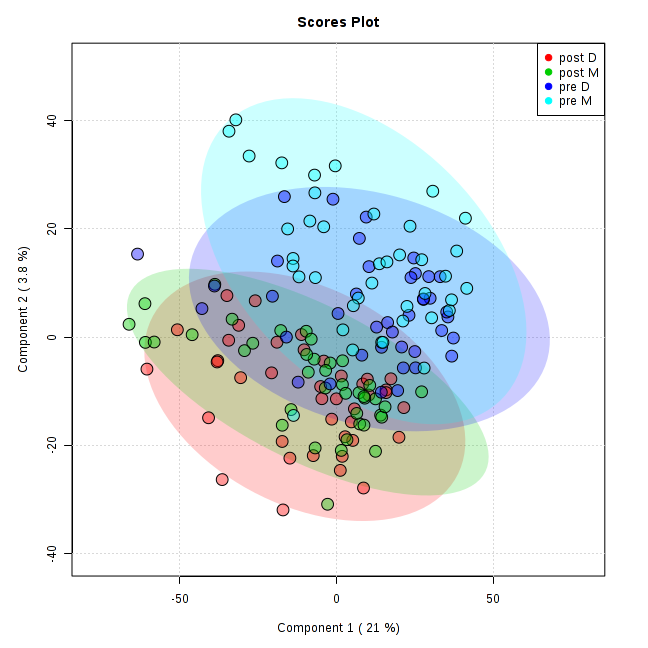 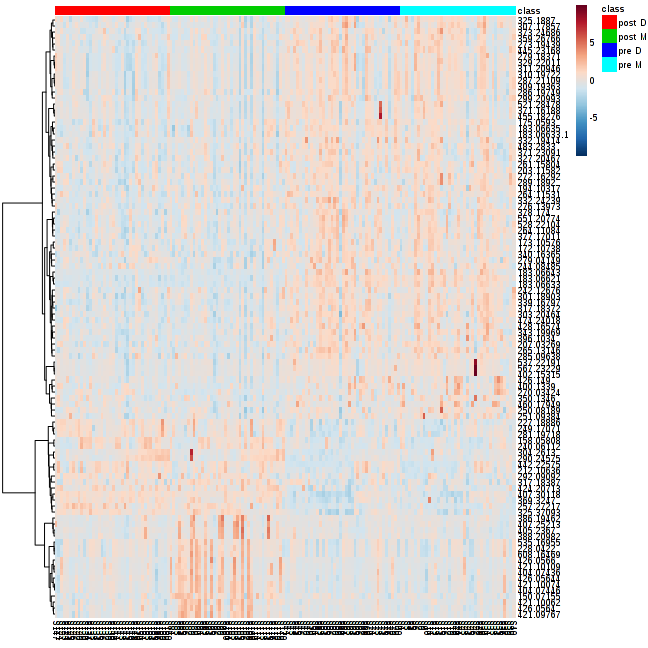 BaselineBaselineDay 28Day 28NMeanSDMeanSDpImmediate Word Recall Correct (number)Placebo797.232.127.592.18>0.1TImmediate Word Recall Correct (number)Nut797.382.527.362.29>0.1T x VImmediate Word Recall Errors (number)Placebo790.571.000.490.77>0.1TImmediate Word Recall Errors (number)Nut790.470.800.550.79>0.1T x VComputerized Location Learning Total Displacement ScorePlacebo7710.799.409.558.930.081TComputerized Location Learning Total Displacement ScoreNut7710.7810.5511.9512.16>0.1T x VComputerized Location Learning IndexPlacebo770.840.210.900.160.052TComputerized Location Learning IndexNut770.900.160.860.21>0.1T x VChoice Reaction Time Accuracy (%)Placebo7997.902.1297.772.040.094TChoice Reaction Time Accuracy (%)Nut7997.902.3198.131.90>0.1T x VChoice Reaction Time (ms)Placebo79408.2551.79404.3650.66>0.1TChoice Reaction Time (ms)Nut79407.7968.14402.7755.07>0.1T x VRVIP Accuracy (%)Placebo7866.3120.5867.5621.75>0.1TRVIP Accuracy (%)Nut7767.0119.7467.7921.160.027T x VRVIP RT (ms)Placebo78484.0148.93480.6145.08>0.1TRVIP RT (ms)Nut77481.4351.30477.8448.16>0.1T x VRVIP False Alarms (number)Placebo781.882.101.781.72>0.1TRVIP False Alarms (number)Nut771.732.101.741.94>0.1T x VNumeric Working Accuracy (%)Placebo7896.184.3596.633.18>0.1TNumeric Working Accuracy (%)Nut7996.682.8396.292.98>0.1T x VNumeric Working Memory RT (ms)Placebo78770.72145.54759.73135.49>0.1TNumeric Working Memory RT (ms)Nut79771.87152.32762.98161.320.018T x VLogical Reasoning Accuracy (%)Placebo7585.4714.8786.8614.93>0.1TLogical Reasoning Accuracy (%)Nut7884.5515.8486.9214.400.063T x VLogical Reasoning RT (ms)Placebo753880.401376.243866.631361.620.094TLogical Reasoning RT (ms)Nut784030.371332.913817.041271.43>0.1T x VStroop Accuracy (%)Placebo7797.402.6896.972.77>0.1TStroop Accuracy (%)Nut7697.213.1997.262.44>0.1T x VStroop RT (ms)Placebo77676.64108.61667.5198.95>0.1TStroop RT (ms)Nut76669.9092.94675.00101.38>0.1T x VStroop Interference RT (ms)Placebo7743.0070.3544.9265.60>0.1TStroop Interference RT (ms)Nut7649.2564.9946.8850.74>0.1T x VPeg And Ball Thinking RT (ms)Placebo772686.361399.672531.921267.15>0.1TPeg And Ball Thinking RT (ms)Nut772655.451330.462475.681228.89>0.1T x VPeg And Ball Completion RT (ms)Placebo778087.952012.377910.581750.73>0.1TPeg And Ball Completion RT (ms)Nut778201.881672.447850.921709.71>0.1T x VPeg And Ball Errors (number)Placebo772.422.113.053.33>0.1TPeg And Ball Errors (number)Nut773.353.573.043.910.007T x VDelayed Word Recall Correct (number)Placebo785.492.175.972.31>0.1TDelayed Word Recall Correct (number)Nut795.382.435.632.47>0.1T x VDelayed Word Recall Errors (number)Placebo780.670.920.680.94>0.1TDelayed Word Recall Errors (number)Nut790.680.990.660.93>0.1T x VPicture Recognition Accuracy (%)Placebo7893.767.4992.518.430.019TPicture Recognition Accuracy (%)Nut7892.617.1094.196.23>0.1T x VPicture Recognition RT (ms)Placebo78758.34104.06781.07108.080.004TPicture Recognition RT (ms)Nut78782.40112.95764.13103.85>0.1T x VWord Recognition Accuracy (%)Placebo7881.159.7781.9710.35>0.1TWord Recognition Accuracy (%)Nut7880.389.3580.4310.380.068T x VWord Recognition RT (ms)Placebo78829.25159.00817.22157.67>0.1TWord Recognition RT (ms)Nut78821.50148.28798.99130.65>0.1T x VLocation RecallPlacebo770.601.390.340.98>0.1TLocation RecallNut770.812.060.220.84>0.1T x VBaselineBaselineDay 28Day 28 Bond-Lader Bond-LaderNMeanSDMeanSDpAlertPlacebo7961.4014.4663.3314.95>0.1TAlertNut7962.8413.9563.8513.35>0.1T x VCalmPlacebo7961.9813.3561.0312.20>0.1TCalmNut7961.3611.9358.9212.72>0.1T x VContentPlacebo7965.6415.4367.5014.03>0.1TContentNut7968.1811.8566.7414.60>0.1T x VPOMSPOMSPOMSPOMSPOMSPOMSPOMSTension-AnxietyPlacebo786.254.316.124.34>0.1TTension-AnxietyNut796.113.896.014.70>0.1T x VDepression-DejectionPlacebo783.225.813.064.70>0.1TDepression-DejectionNut792.293.453.194.89>0.1T x VAnger-HostilityPlacebo782.854.302.363.35>0.1TAnger-HostilityNut792.513.762.784.71>0.1T x VVigour-ActivityPlacebo7816.046.5116.076.70>0.1TVigour-ActivityNut7915.785.9316.406.25>0.1T x VFatigue-InertiaPlacebo784.944.144.523.94>0.1TFatigue-InertiaNut794.193.754.474.00>0.1T x VConfusion-BewildermentPlacebo787.774.507.524.19>0.1TConfusion-BewildermentNut797.424.217.084.07>0.1T x VTotal Mood DisturbancePlacebo788.9620.677.5119.21>0.1TTotal Mood DisturbanceNut796.7416.007.1321.67>0.1T x V